RAPPORT D'AVANCEMENT QUOTIDIEN 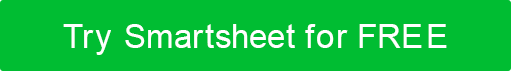 DÉTAILS DU PROJETDÉTAILS DU PROJETDÉTAILS DU PROJETDÉTAILS DU PROJETDÉTAILS DU PROJETDÉTAILS DU PROJETDÉTAILS DU PROJETNOM DU PROJETNOM DU PROJETNUMÉRO D'EMPLOINUMÉRO D'EMPLOINUMÉRO D'EMPLOINOM DE L'ENTREPRENEURNOM DE L'ENTREPRENEURNOM DU SURINTENDANTNOM DU SURINTENDANTDATEDATEDATEMÉTÉO ET TEMPÉRATUREMÉTÉO ET TEMPÉRATURELES PROGRÈS GLOBAUX D'AUJOURD'HUILES PROGRÈS GLOBAUX D'AUJOURD'HUILES PROGRÈS GLOBAUX D'AUJOURD'HUILES PROGRÈS GLOBAUX D'AUJOURD'HUILES PROGRÈS GLOBAUX D'AUJOURD'HUILES PROGRÈS GLOBAUX D'AUJOURD'HUILES PROGRÈS GLOBAUX D'AUJOURD'HUIDécrivez les progrès globaux d'aujourd'hui.  Utilisez des croquis/diagrammes, des avis de correction, des retards et des causes, des recommandations de modification, etc.Décrivez les progrès globaux d'aujourd'hui.  Utilisez des croquis/diagrammes, des avis de correction, des retards et des causes, des recommandations de modification, etc.Décrivez les progrès globaux d'aujourd'hui.  Utilisez des croquis/diagrammes, des avis de correction, des retards et des causes, des recommandations de modification, etc.Décrivez les progrès globaux d'aujourd'hui.  Utilisez des croquis/diagrammes, des avis de correction, des retards et des causes, des recommandations de modification, etc.Décrivez les progrès globaux d'aujourd'hui.  Utilisez des croquis/diagrammes, des avis de correction, des retards et des causes, des recommandations de modification, etc.Décrivez les progrès globaux d'aujourd'hui.  Utilisez des croquis/diagrammes, des avis de correction, des retards et des causes, des recommandations de modification, etc.Décrivez les progrès globaux d'aujourd'hui.  Utilisez des croquis/diagrammes, des avis de correction, des retards et des causes, des recommandations de modification, etc.TRAVAILLEURS PRÉSENTS SUR LE CHANTIERTRAVAUX TERMINÉSTRAVAUX TERMINÉSÉQUIPEMENT UTILISÉÉQUIPEMENT UTILISÉÉQUIPEMENT UTILISÉDÉTAILS DE L'AVANCEMENTQUANTITÉS ESTIMÉESQUANTITÉS ESTIMÉESQUANTITÉS ESTIMÉESQUANTITÉS ESTIMÉESQUANTITÉS ESTIMÉESEMPLACEMENT DE LA TÂCHEDESCRIPTION DU TRAVAILARTICLE #TOTAL D'AUJOURD'HUITOTAL GLOBALDÉCRIRE TOUT RETARD ET /OU INCIDENTDÉCRIRE TOUT RETARD ET /OU INCIDENTDÉCRIRE TOUT RETARD ET /OU INCIDENTDÉCRIRE TOUT RETARD ET /OU INCIDENTDÉCRIRE TOUT RETARD ET /OU INCIDENTREMARQUES COMPLÉMENTAIRESREMARQUES COMPLÉMENTAIRESREMARQUES COMPLÉMENTAIRESREMARQUES COMPLÉMENTAIRESREMARQUES COMPLÉMENTAIRESNOM ET TITRE DU PRÉPARATEURNOM ET TITRE DU PRÉPARATEURSIGNATURE DU PRÉPARATEURSIGNATURE DU PRÉPARATEURDATEDÉMENTITous les articles, modèles ou informations fournis par Smartsheet sur le site Web sont fournis à titre de référence uniquement. Bien que nous nous efforcions de maintenir les informations à jour et correctes, nous ne faisons aucune déclaration ou garantie d'aucune sorte, expresse ou implicite, quant à l'exhaustivité, l'exactitude, la fiabilité, la pertinence ou la disponibilité en ce qui concerne le site Web ou les informations, articles, modèles ou graphiques connexes contenus sur le site Web. Toute confiance que vous accordez à ces informations est donc strictement à vos propres risques.